Конспект логопедического занятия по теме: «Фрукты» с детьми с лёгкой умственной отсталостью, имеющими системное недоразвитие речи умеренной степениСоставил учитель-логопед ГОУ ЯО «Переславль-Залесская школа-интернат № 3» Тарасова Ольга ЕвгеньевнаЦель: закрепление речевых навыков на материале лексической темы «Фрукты» Коррекционно-логопедические задачи:-  Развивать мелкую моторику, плавный речевой выдох, артикуляционную моторику.- Закреплять навыки правильного звукопроизношения, голосоподачи, регуляции громкости голоса.- Уточнять и обогащать словарь по теме «Фрукты». - Учить различать и использовать в речи единственное и множественное число имен существительных.-  Упражняться в образовании существительные с уменьшительно-
ласкательными суффиксам.-  Упражняться в распространении предложений дополнениями.Воспитательные задачи:- воспитывать наблюдательность к языковым явлениям, речевую активность- воспитывать навыки сотрудничества и взаимодействия с учителем и между учениками.БУД:- работа по инструкции учителя, с опорой на рисунки-умение ориентироваться в задании- умение дополнять ответы- развивать логическое мышлениеХод занятияОрг. момент. Проверка готовности к занятию.Артикуляционная гимнастика для звука Д- улыбка- трубочка-маляр-барабанщикРечевая разминкаДУ – ДУ – ДУ – мы работаем в саду                                                                    ДЫ – ДЫ – ДЫ – тут фруктовые сады     АД – АД – АД – вот фруктовый сад                                                                            АДУ – АДУ – АДУ -мы рады винограду                                                                         АДА – АДА – АДА – гроздья винограда                                                                              Объявление темы занятия. - Посмотрите на картинки и назовите их одним словом. Перечислите фрукты.(демонстрация картинок: яблоко, груша, апельсин, лимон, банан, киви, слива, персик, виноград)Один много.Соедини 1 фрукт и много. Произнеси.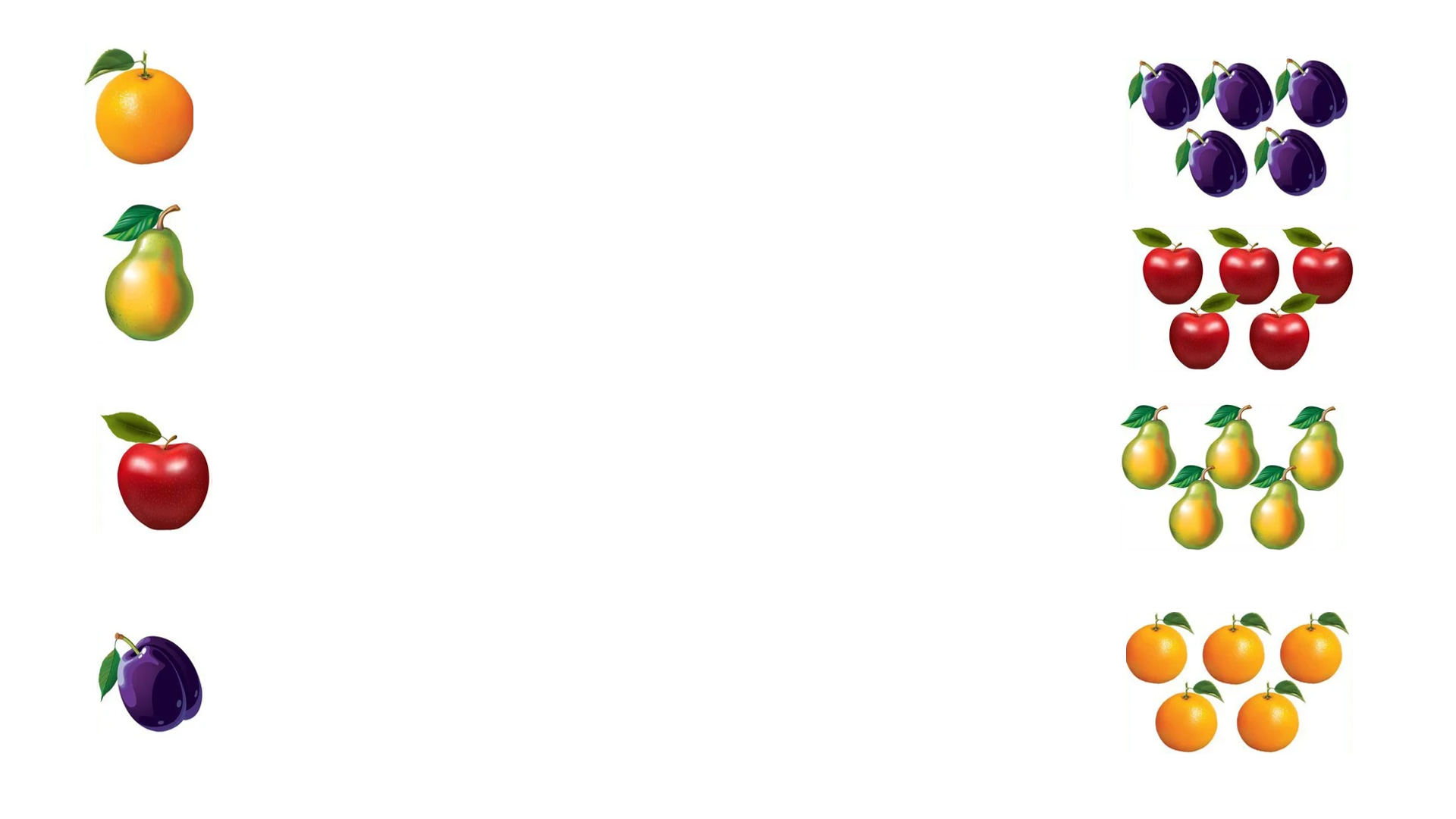 Задание на внимательность 4 лишний.Посмотри на картинки и зачеркни лишнюю.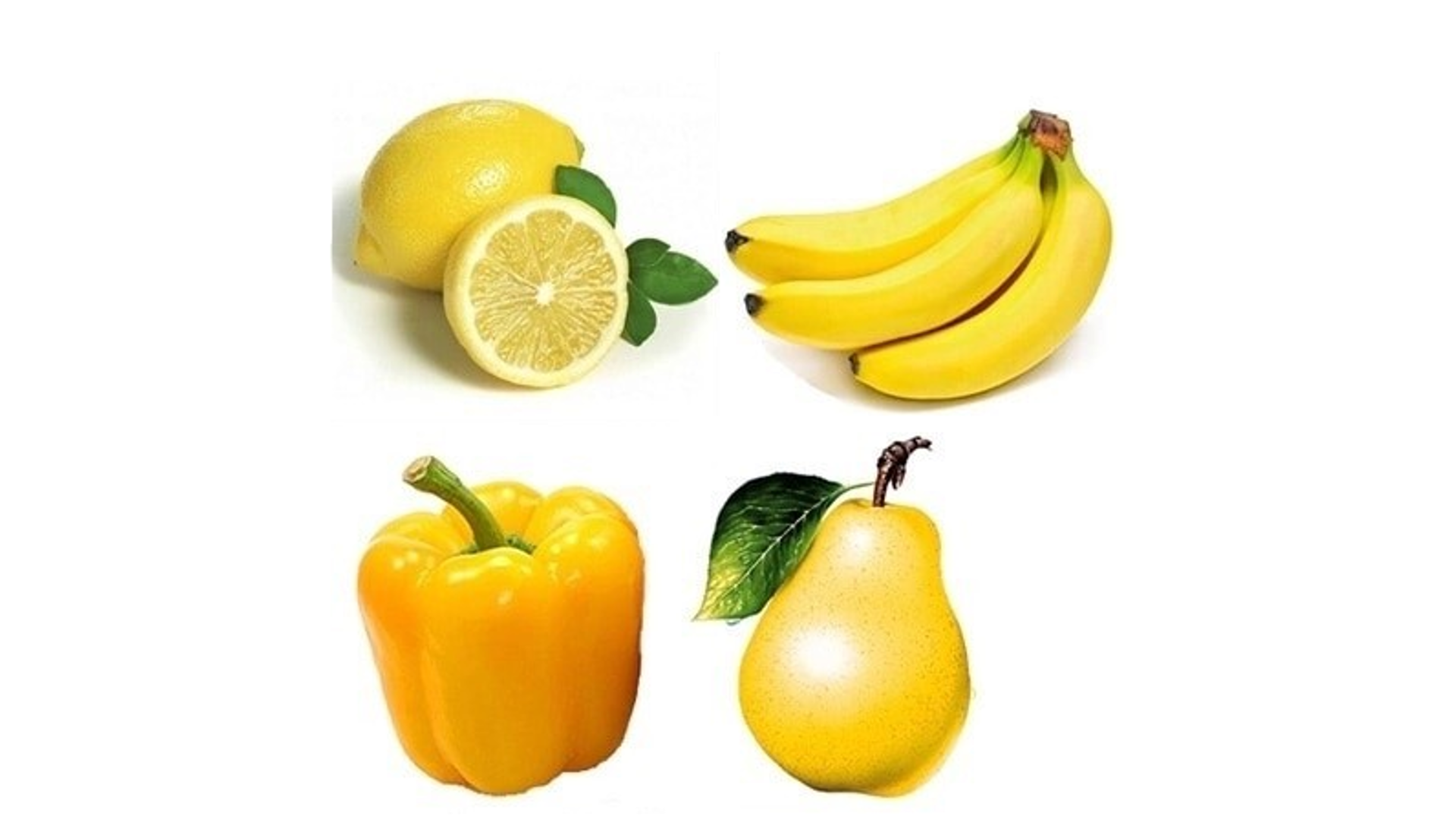 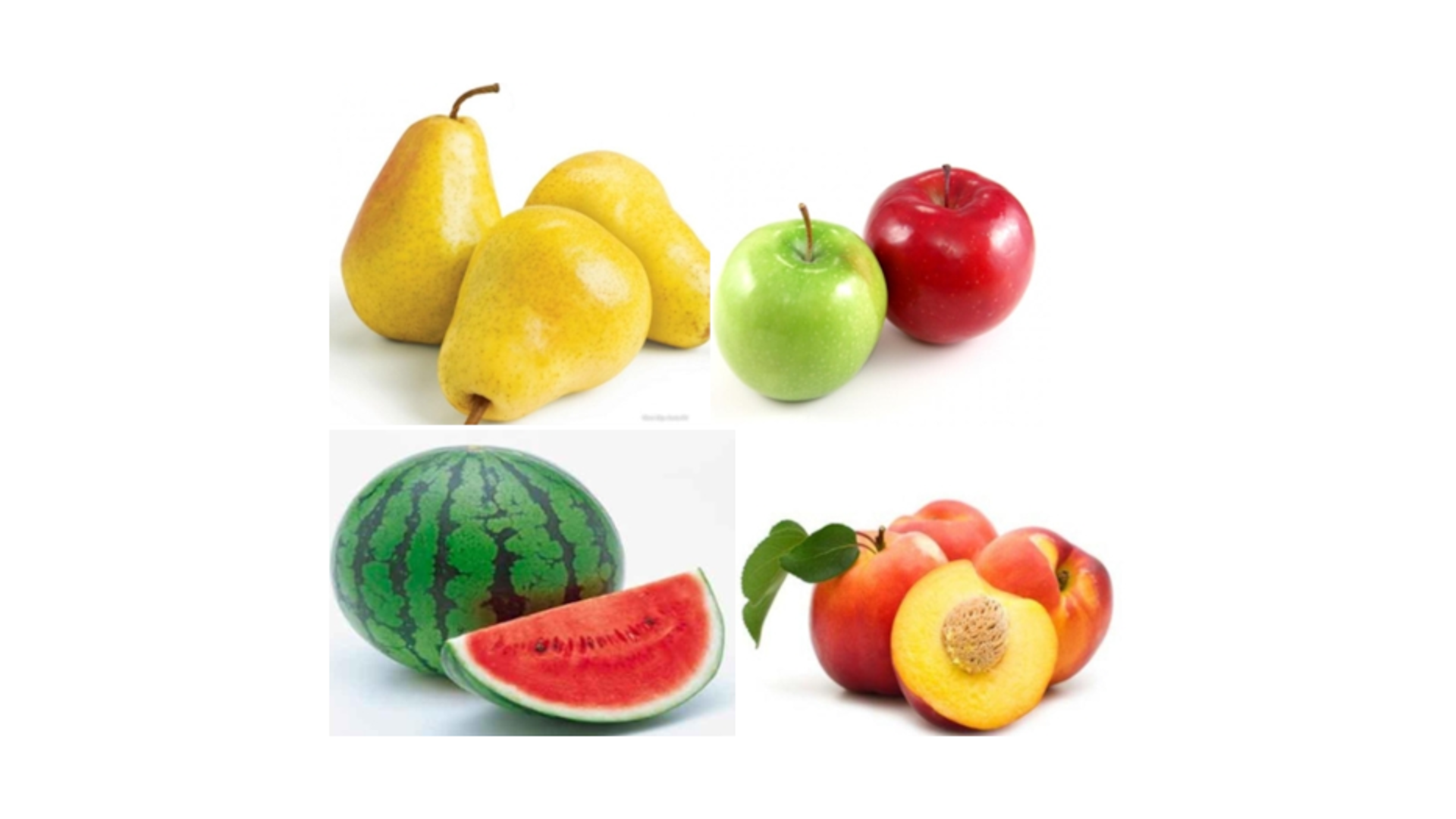 Расскажи про фрукт по схеме.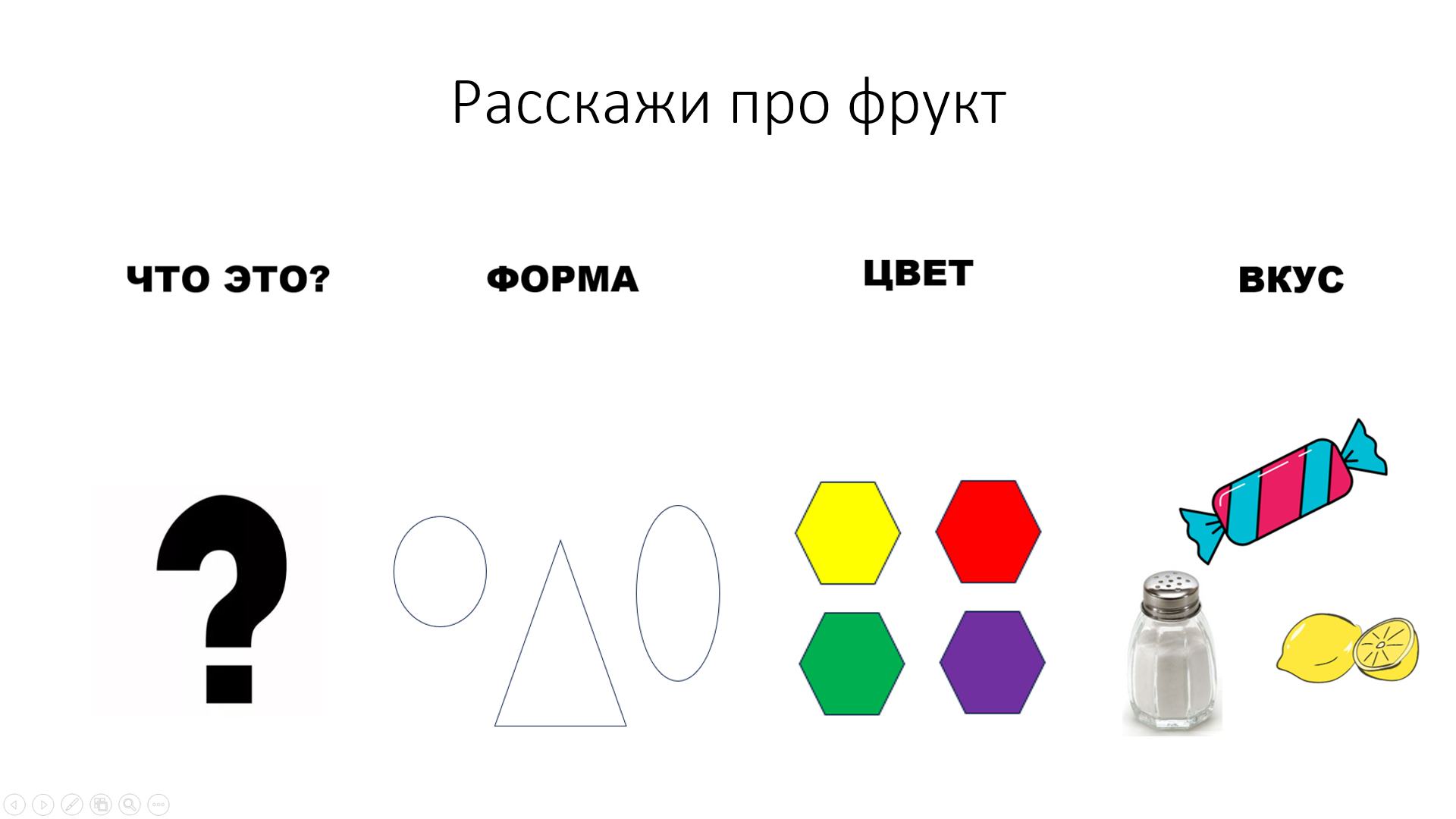 Физкультминутка(на фоне играет музыка) Игра «Море волнуется раз…»Составь фразу по схеме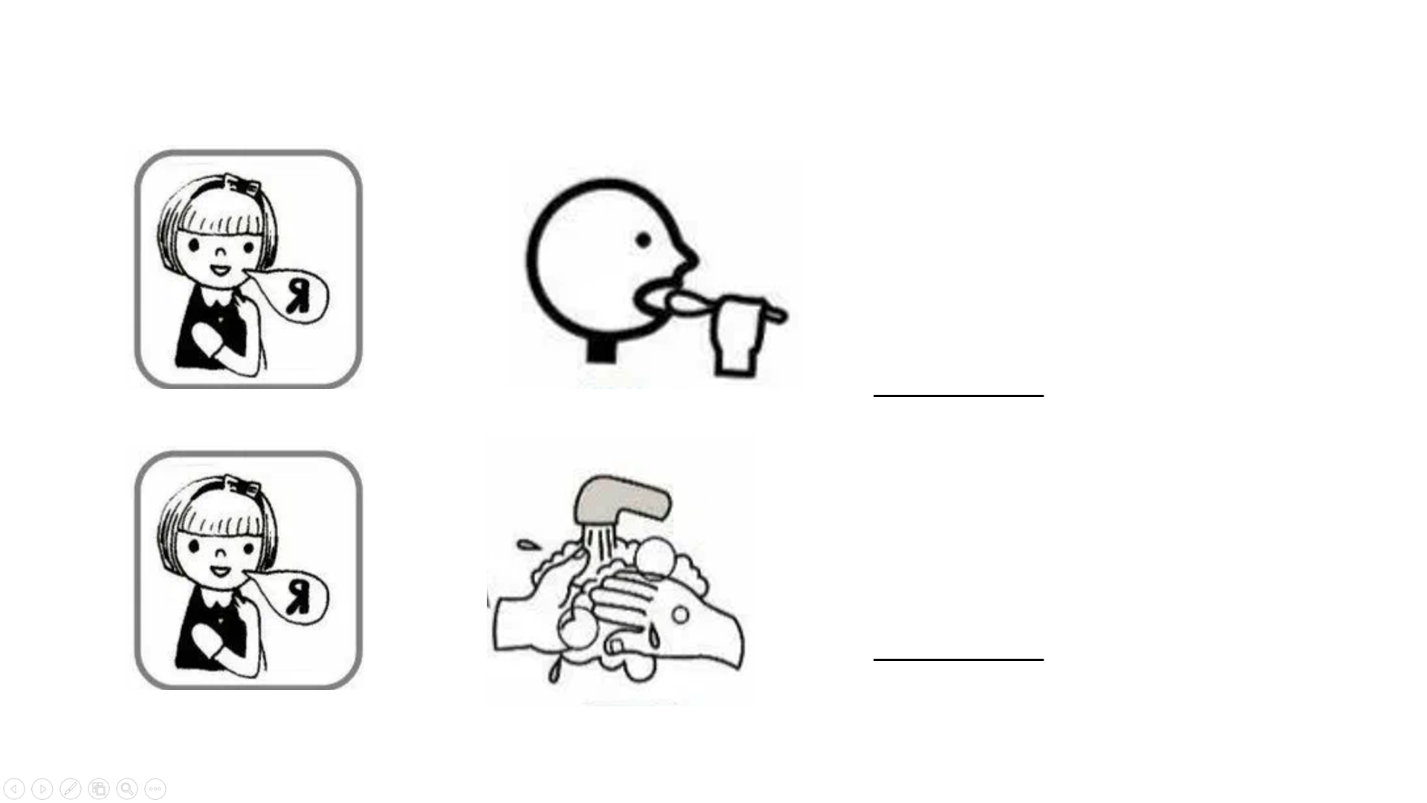 Я ем …Я мою …Графо-моторная дорожкаСоедини по точкам и назови, какой фрукт получился, маленький или большой.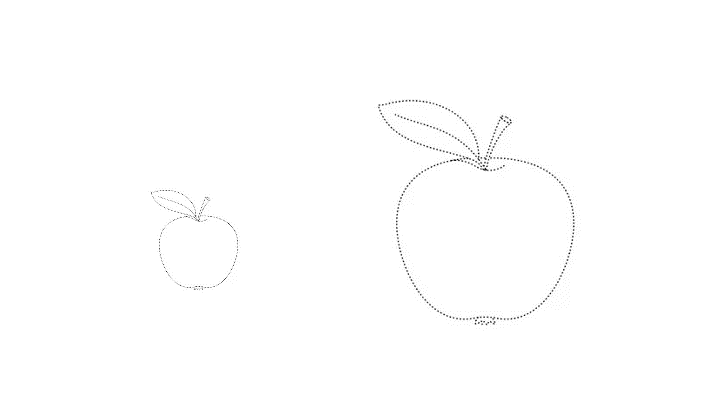 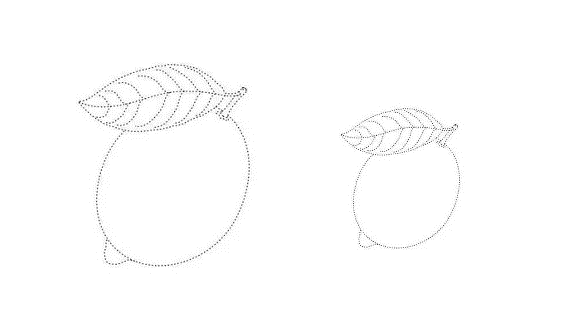 Логическая задача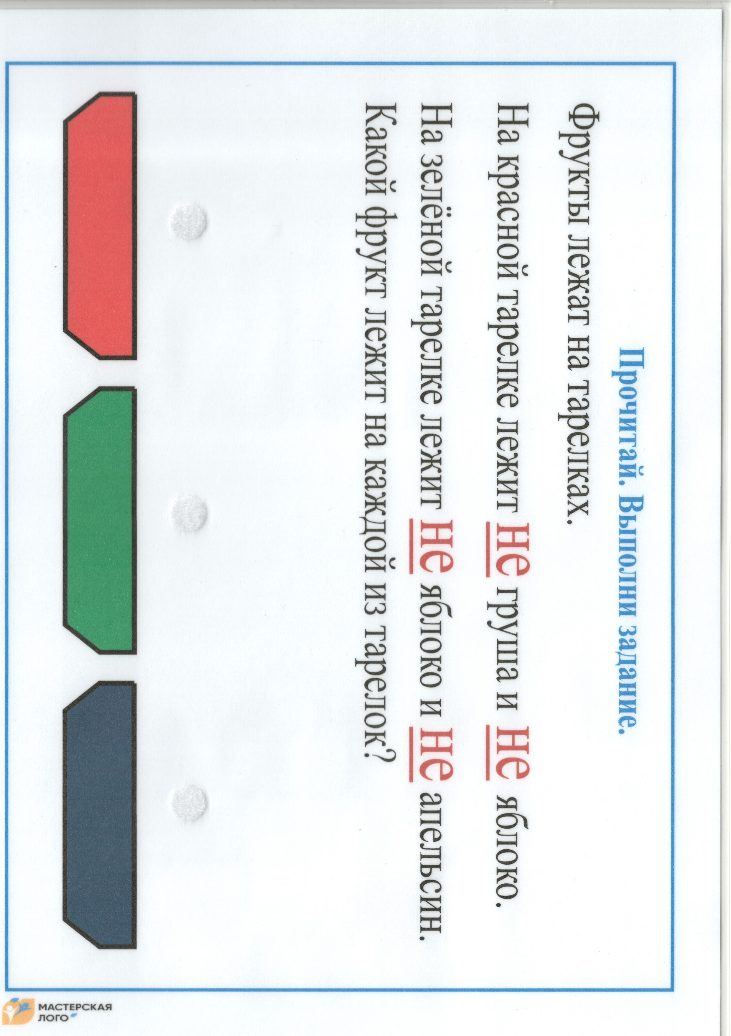 Послушай задачу.  